Publicado en  el 17/03/2016 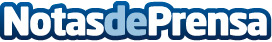 La plataforma d'aprenentatge de la llengua catalana Parla.cat arriba als 20.000 usuarisDatos de contacto:Nota de prensa publicada en: https://www.notasdeprensa.es/la-plataforma-daprenentatge-de-la-llengua Categorias: Cataluña http://www.notasdeprensa.es